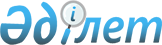 О внесении изменения в решение маслихата области Абай от 20 апреля 2023 года № 2/15-VIII "Об утверждении Правил забора воды из поверхностных и подземных водных объектов при нецентрализованном питьевом водоснабжении населения области Абай"Решение маслихата области Абай от 20 февраля 2024 года № 13/97-VIII. Зарегистрировано Департаментом юстиции области Абай 28 февраля 2024 года № 227-18.
      Маслихат области Абай РЕШИЛ:
      1. Внести в решение маслихата области Абай "Об утверждении Правил забора воды из поверхностных и подземных водных объектов при нецентрализованном питьевом водоснабжении населения области Абай" от 20 апреля 2023 года № 2/15-VIII (зарегистрирован в Реестре государственной регистрации нормативных правовых актов за № 46-18) следующее изменение:
      пункт 7 Правил забора воды из поверхностных и подземных водных объектов при нецентрализованном питьевом водоснабжении населения области Абай утвержденных указанным решением изложить в новой редакции:
      "7. Качество питьевой воды нецентрализованных водоисточников по своему составу и свойствам должно соответствовать показателям, установленным Санитарными правилами "Санитарно-эпидемиологические требования к водоисточникам, местам водозабора для хозяйственно-питьевых целей, хозяйственно-питьевому водоснабжению и местам культурно-бытового водопользования и безопасности водных объектов", утвержденными Приказом Министра здравоохранения Республики Казахстан от 20 февраля 2023 года № 26 (зарегистрирован в Реестре государственной регистрации нормативных правовых актов под № 31934).".
      2. Настоящее решение вводится в действие по истечении десяти календарных дней после дня его первого официального опубликования.
					© 2012. РГП на ПХВ «Институт законодательства и правовой информации Республики Казахстан» Министерства юстиции Республики Казахстан
				
      Председатель маслихата области Абай

К. Сулейменов
